Publicado en  el 02/07/2015 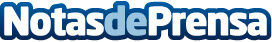 Cetelem patrocina la IV edición de los premios Renting 2015Cetelem España, Grupo BNP Paribas impulsa los Premios Renting 2015, unos galardones organizados por Grupo Automoción Press con los que se reconocen, entre otras categorías, el mejor coche de renting del año o la personalidad más relevante del sector motor.Datos de contacto:CETELEMNota de prensa publicada en: https://www.notasdeprensa.es/cetelem-patrocina-la-iv-edicion-de-los-premios_1 Categorias: Finanzas Automovilismo Premios Industria Automotriz http://www.notasdeprensa.es